Standard Operating ProceduresGeneral summaryRoutes of exposurePlanning considerationsEngineering controlsAdministrative ControlsDesign procedures to:Minimize contactMinimize exposure timeMinimize open container work.Designate and label work areas with limited access.Never leave experiments unattended.Practice proper glove removal technique. (Click here for a video). Never reuse disposable gloves. Wash hands before breaks and after work has been completed.Regularly check containers for cracks/warping.Safe weighing practicesTo weigh powders safely, use a balance inside a chemical fume hood. If the balance can’t be placed in the fume hood, use the tared container procedure: 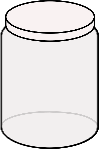 Tare a container and lid.Add chemical to container in the fume hood.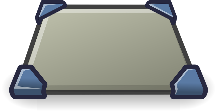 Close lid and weigh in the balance. Repeat until desired weight is achieved.Personal Protective EquipmentLeave contaminated PPE in the work area and don’t use it to touch common items (e.g. doorknobs).Labeling requirements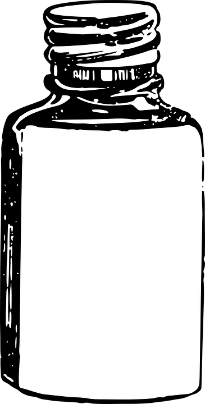 Chemical containers must be labeled with: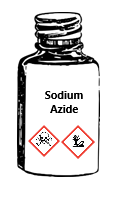 Full chemical name and hazards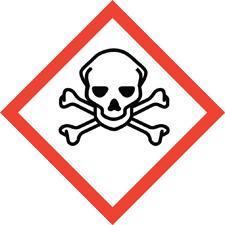 Labels should be legible and in good condition. 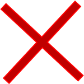 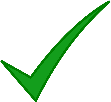 Regularly check chemical stock to verify chemicals are labeled properly.Storage requirementsStore in shatter-resistant containers in secondary containment.Keep containers tightly closed.Store in a well-ventilated area.Do not store with incompatible chemicals. Ex. Bleach + Vinegar = Chlorine gaswaste disposalDo not dispose of toxic chemicals down a sink drain.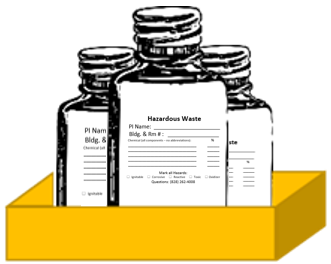 Keep containers capped tightly and use secondary containment. Separate waste by hazard class and compatibility. Label with an Appalachian state hazardous waste label (found here) prior to pick up.Waste should be neutralized before pickup, if possible.Contact EHS & EM at (828) 262-4008 for chemical waste collection or regulatory guidance.Emergency Information:Fire:Evacuate the building immediately, pulling the fire alarm on the way out. Meet at your building’s assembly point and contact emergency personnel (University Police- 828-262-8000 or 911). Follow instructions and advise emergency personnel of the situation. When able, contact the primary and secondary emergency contacts listed in the Lab Safety Plan.Spills:Do not clean the spill unless trained. Evacuate the area if the spill is fuming or irritating to the respiratory tract or eyes/skin. Contact emergency personnel (University Police- 828-262-8000 or 911). Follow instructions and provide information such as location, chemical name & hazards, amount released, etc. When able, contact the primary and secondary emergency contacts listed in the Lab Safety Plan.Exposure:Consult the Lab-Specific procedures to identify and follow any exposure procedures for the specific chemical in question. If no specific procedures are listed, for spills on the body, in the eye, or in an open wound, find and activate the nearest emergency shower or eyewash station. Immediately discard any contaminated clothing. Stand in the emergency shower stream or use the eyewash/drench hose to stream water over the affected areas for at least 15 full minutes. Contact emergency personnel (University Police- 828-262-8000 or 911) using the Safety Data Sheet of the chemical to communicate the hazards with medical professionals. When able, contact the primary and secondary emergency contacts listed in the Lab Safety Plan. emergency contact informationAppalachian Police Department .………………………………….……………………………………. (828) 262-8000Environmental Health, Safety, and Emergency Management ……………………………… (828) 262-4008Watauga Medical Center ……………………………………………………………………………………. (828) 262-4100Poison Control Center ………………………………………………………………………………………… (800) 222-1222Special First-aid Considerations:Maximum Purchased Amount:Maximum Purchased Concentration:Maximum Use Concentration:Designated Work Area(s):Work Area Decontamination Procedures:HandsEye & FaceSkinPPE Storage Location:Chemical-specific Waste Procedures: